DEFILE DU 14 JUILLET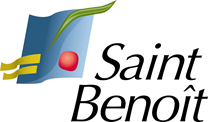 FICHE DE PARTICIPATIONA retourner à votre service référent au plus tard le vendredi 16 juin 2023Service :	Référent :	Coordonnées :	Nombre de défilants : Présentation de l’association ou du clubNom de l’association ou du club :	Nom du (de la) Président(e) :	Nombre d’adhérents ou de licenciés :	Nom et numéro de téléphone du référent pour le défilé :	Texte qui sera lu lors de votre passage :(présentation, palmarès, projets à venir, horaires d’entraînements,… toutes les infos que vous souhaitez communiquer)Activités proposées :Palmarès : 	Projets à venir : 	Divers : 	